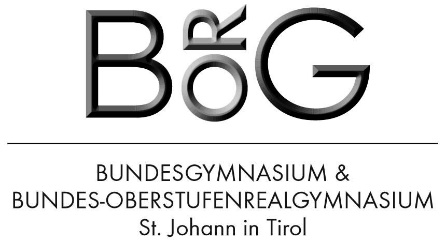 An denSozialfonds Gymnasium St. JohannBG/BORG St. JohannNeubauweg 7 6380 St. Johann i.T.Ansuchen um finanzielle Unterstützung für eine Schulveranstaltung bzw. eine durch die Schule vermittelte VeranstaltungIch suche um finanzielle Unterstützung für folgende Schulveranstaltung / von der Schule vermittelte Veranstaltung an:…………………………………………………………..………………………………………Name des Schülers / der Schülerin: ………………………………………………. Klasse: …..Termin der Veranstaltung: ………………………………………………………………….…..Voraussichtliche Kosten: …………………Daten des Antragstellers / der Antragstellerin:Name: …………………………………………….Adresse: ………………………………………….	……………………………………………IBAN: …………………………………………….Ich habe dasselbe Ansuchen auch an den Elternverein gestellt.□ ja			□ neinZu Ihrer Information: Wir werden Ihnen den Betrag, den wir Ihnen zur Verfügung stellen können, so bald wie möglich überweisen. Mit Ihrer Unterschrift verpflichten Sie sich für den Fall, dass Ihr Sohn / Ihre Tochter an oben genannter Veranstaltung nicht teilnehmen kann, den Betrag innerhalb einer Woche nach Ende der Veranstaltung zurück zu überweisen. Für den Fall einer außerschulischen, durch die Schule vermittelten Veranstaltung muss eine Teilnahmebestätigung nachgereicht werden.………………………….		    	……..……………………………………….Ort, Datum						Unterschrift